Minutes of Electronic meeting of Edlingham Parish Council held at 8pm on Tuesday 21st July 2020 Those present:	Cllr C Blythe (Chairman), Cllr R Robson, Cllr N Hargreaves,  Cllr T Drummond, Cllr A Hall, C Miller (Clerk), W Pattison (County Cllr)2020/20	Apologies for AbsenceCllr J Herdman.2020/21	Declaration of InterestsThere were no Declaration of Interests.2020/22	Minutes of previous meeting held 24th February 2020The minutes of the previous meeting held 24th February 2020 were accepted as a true record.2020/23	Matters arising from previous meeting held 24th February 20202020/23/01	Definitive Map and Statement and recording of highway status – Confirmation of Definitive Map Modification Order (No 17), 2019 Byway Open to All Traffic No 30There had been an issue as some residents felt County Council were to declassify some roads, however it had transpired this was not the case and the council would continue to maintain.2020/23/02	Road maintenance within the parishGraham Bucknall, Area Highways Manager (Northern) had confirmed both of the requests, being road into Thrunton and Lemmington Bank, were considered for inclusion for repair 2020-2021 but were competing against many other sites that were in just as bad a condition.  The top of Lemmington Bank is unsightly and a slightly rough ride, but in Mr Bucknall’s view is safe, and the road into Thrunton does have a number of large potholes but given the speed traffic should be travelling, there should be no safety issues.  2020/24	County Cllr UpdateIn regard to clearing up foliage and improving the car park area near to Edlingham church, this had been requested in LTP 2020-2021 but had been unsuccessful, with cost approximately £40K, and resident consultation would need to be carried out if it were to be included in a future programme.  County Cllr and Syliva Pringle of inorthumberland had compiled a list of areas that did not have access to faster broadband, and Cllr J Herdman was prepared to lead on this.  It required postcode and telephone numbers to be inputted onto the Openreach web-site, and government money is available for upgrading.    County Cllr was not satisfied with the reply from Graham Bucknall regarding road repairs reported above and would speak again to the County Council, however the poor state of the roads could be down to utility services not rectifying correctly after carrying works out.      2020/25	Planning2020/25/01	Planning Applications received:20/00878/LBC: Former Coach House and Kennels, Lemmington Hall, Listed Building Consent: Enclosure of terrace with glazed screen, new stove and flue, amendments to kitchen doorway AND APPROVED20/00628/FUL: Former Coach House and Kennels, Lemmington Hall: New air source heat pump and solar panels.  Enclosure of terrace with glazed screen, removal of chimney, new stove and flue, amendments to kitchen doorway and kitchen rooflights AND APPROVED.20/02082/VARYCO: Poultry Farm Atheys Moor Longframlington – Removal of Condition 8 of 17/03436/VARYCO –  the application is connected to airways and as a neighbouring parish the airspace could affect Edlingham parish.  There are currently quite a lot of daily flights being mainly microlights and one of the condition changes is an increase in take off and landings within 24 hours, and an air rally or festival could potentially cause a large increase in traffic.  It was resolved to voice concerns about the substantial increase in flights and request a clearer definition of festivals.     2020/25/02	Notice of Planning Application appeal to Planning Inspectorate19/00974/FUL: Land North East of Black Lough change of use from agricultural to C3 unit leisure development and associated groundworks as part of farm diversification -  Parish Council had objected due to access.2020/25/03	Planning Applications relating to Lemmington HallCllr C Blythe had not yet compiled info relating to all applications submitted for Lemmington Hall.2020/26	CorrespondenceThere was no correspondence.2020/27	Finance2020/27/01	To approve the following paymentsNALC – annual subscription - £68.84It was resolved to authorise the payment.2020/28	Neighbourhood ManagementClerk had unsuccessfully attempted to contact Nigel Brannen as regards grit bins at the top of Sandy Bank and top of bank from Edlingham village to B6341, and County Cllr would personally contact Mr Brannen. 2020/29	Edlingham Community AssociationChurch is closed but does not lock, therefore PCC had placed notice which had blown away and subsequently visitors were still visiting, with cable ties now placed around the gates and which would remain shut as the Covid-19 regulations advised cleaning the premises twice weekly.  English Heritage had put on their web-site a statement that all castles were closed apart from Edlingham and which had caused problems with excessive visitors.  Sandbags had now collapsed with loose sand insitu and Clerk would contact County Council about this.  A report was awaited for plans for the extension to the church to help with flooding, and a faculty could be required to replace the gates.2020/30	Audit of Accounts year ending 31/3/202020/30/01	To consider and agree any actions arising from the report of the internal auditorThere were no matters arising from the report of the internal auditor.2020/30/02	To approve the Governance StatementIt was resolved to approve the governance statement.2020/30/03	To approve the draft annual accounts for 2019/2020It was resolved to approve the accounts for 2019/2020.2020/30/04	To approve the Accounting Statement and explanation of variancesIt was resolved to approve the accounting statement and explanation of variances.2020/30/05	To approve the Exemption CertificateIt was resolved to approve the exemption certificate.2020/31	Website Accessibility RegulationsRegulations were being introduced relating to local government web-sites having to be accessible to all.  The current free Spanglefish site could be upgraded  for an annual charge of £103 which includes the domain name, and it was resolved to upgrade the present site.2020/32	Superfast broadband for rural communitiesCounty Cllr to contact inorthumberland regarding inputting of postcodes and telephone numbers.2020/33	Urgent BusinessRagwort prevalent along A697,  Lemmington Bank and Sandy Bank, and it was resolved to report to County Council.The nine parishes were to meet with the MP in March 2020 and is to be re-arranged as an on-line meeting, with “No Access to a Mobile System in Eglingham and Craster”, and “Anomalies with regard to small business rate relief and holiday lets” as agenda items, and broadband would be added to this.   Mobile signal is considered adequate in Edlingham parish.2020/34	Date of Next MeetingThe next meeting of Edlingham Parish Council will be held on Tuesday 17th November 2020 commencing 730pm.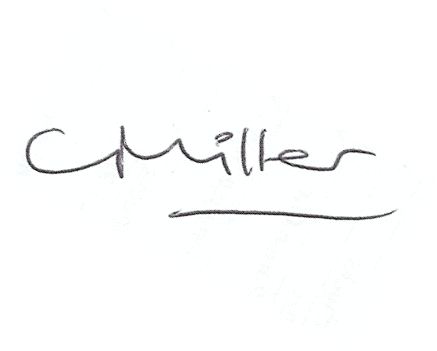 Claire MillerParish ClerkThe meeting closed at 9pm.www.parish-council.com/edlingham/links.asp